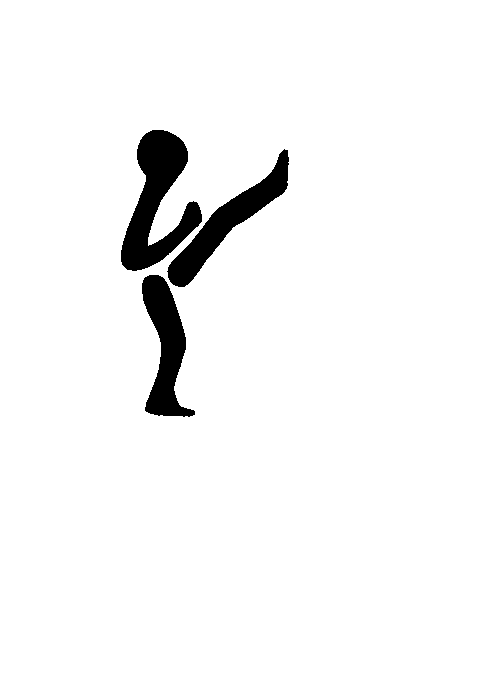                           BS Cup
                       - det begynder herLæge og acceptseddelStævne dato: ___________ Navn på deltager:_______________________________________Anvender du briller eller kontaktlinser ?  Nej            Ja briller          KontaktlinserAnvender du medicin for: (Skriv medicin, dosis etc. På bagsiden af dette papir.Andre relevante oplysninger/lidelser, som arrangøren bør have kendskab til ?____________________________________________________________________________Disse oplysninger er kun til lægelig brug på kampdagen og bliver ikke registreret.Man må ikke stille op til stævnet, hvis man har skader.Støtteforbindinger er ikke tilladt i første kamp. Alle forbindinger skal godkendes ved lægebordet.Deltagelse sker på egen ansvar.Undertegnede erklærer sig indforstået med ovenstående og vedgår oplysningernes rigtighed.
Er deltageren under 18 år, skal der underskrives af en forældre eller værge. Underskrift vil samtidig være en godkendelse af barnet/juniorerens deltagelse ved stævnet.Deltager/forældre eller værge: ________________________________ Dato: ______________Diabetes (sukkersyge) Nej            JaAllergi Nej            JaAstma Nej            JaEpilepsi Nej            JaHjerte-kar sygdomme Nej            JaAnvender du medicin i øvrigt ? Nej            JaHar du tidligere været bevidstløs ? Nej            Ja  Dato: Har du mén efter tidligere skader eller har du aktuelle skader ? Nej Ja  Hvilke:Føler du dig rask og sund Nej Ja